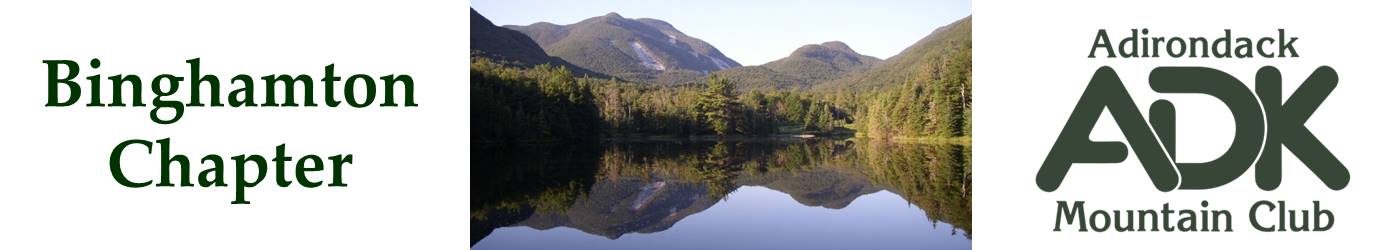 BINGHAMTON CHAPTER OF THE ADKMeeting Minutes for 10/17/2023The Chapter Meeting was called to order at 7 pm.  Attendees were: Pat Connors, Erik Gregory, Lindsey Leiser, Nick Gretzinger and Cindy Gretzinger.Conservation Update.  Broome County Riverbank Clean Up -- Scheduled for October 21st, 9 am to 12 pm. Otsiningo Park South.  Saturday is the best day for most, despite rain forecasted.Lindsey presented the details of the Quick Lake lean-to work project. On Oct 27-29.  Chapter Budget for 2024 – Due Sept 20, 2023.  The Budget has been submitted, Thanks to Eric, Lindsey and Pat. Funding for ½ of JBL Lodge cost was approved.Membership – There are approximately 200 Binghamton Chapter Members.  The Google Groups site shows 383 emails.  An action for next year is proposed to review members up to date with dues.Webpage Update discussion – contact info; all present are ok with posting e-mail and phone for events only, most do not like the email popup function that requires entering email password, look into contact link that shows e-mail and phone number as a link.Outings trip leader certification.  Status of certification reviewed. Cindy sent out email explaining how to get required training after the meeting.  It was agreed that it is the job of the Outings chair to check training status of chapter trip leaders, and the job of the Webmaster to ensure posted event leaders have the required training.Election nomination period closed with the following nominations.  Next meeting will be held Nov 14th at a Copper Top restaurant/bar 6:30PM.  JBL and other 2024 events.The meeting was adjourned at 9 pm.Submitted By: N. GretzingerPosition and Current OccupantNominationChapter Chair – Pat ConnorsCindy GretzingerVice Chair – VacantPat ConnorsAdvisory Council Member – Bob StrebelBob StrebelSecretary – Elaine Gregory Nick GretzingerTreasurer – Lindsey LeiserLindsey LeiserOutings – Bob StrebelBob StrebelMembership – Erik Gregory Erik GregoryWebmaster/Communications – Erik GregoryNick GretzingerHospitality – Vacant Vacant Conservation – Cindy Gretzinger Brooks GettyPrograms – Vacant Lindsey Leiser